  MADONAS NOVADA PAŠVALDĪBA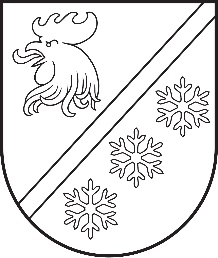 Reģ. Nr. 90000054572Saieta laukums 1, Madona, Madonas novads, LV-4801 t. 64860090, e-pasts: pasts@madona.lv ___________________________________________________________________________MADONAS NOVADA PAŠVALDĪBAS DOMESLĒMUMSMadonā2023. gada 28. septembrī							        	     Nr. 584									    (protokols Nr. 18, 30. p.)Par finansējuma piešķiršanu Barkavas pamatskolas datorklases remontamVeicot Barkavas pamatskolas telpu remontdarbus vasaras periodā sagatavojot skolu jaunam mācību gadam tika konstatēts, ka skolas datorklasei ir nepieciešams lielāks ieguldījums, kā to atļauj apstiprinātais budžets. Datorklasē grīda nav mainīta kopš 1982. gada, ir morāli un fiziski nolietojusies. Budžetā paredzētie līdzekļi remontmateriāliem ir beigušies un neredzu iespējas to finansēt no esošā apstiprinātā budžeta.Darbi tiks veikti ar Barkavas pagasta pārvaldes īpašumu uzturēšanas nodaļas darbinieku spēkiem. Finansējums nepieciešams remontmateriālu iegādei. Kopējās remontmateriālu izmaksas ir 1850,00 EUR. Darbi tiek plānoti uz skolēnu oktobra brīvdienām.Noklausījusies sniegto informāciju, ņemot vērā 13.09.2023. Uzņēmējdarbības, teritoriālo un vides jautājumu komitejas un 19.09.2023. Finanšu un attīstības komitejas atzinumus, atklāti balsojot: PAR – 15 (Agris Lungevičs, Aigars Šķēls, Aivis Masaļskis, Andris Sakne, Artūrs Grandāns, Arvīds Greidiņš, Gatis Teilis, Gunārs Ikaunieks, Guntis Klikučs, Kaspars Udrass, Māris Olte, Sandra Maksimova, Valda Kļaviņa, Vita Robalte, Zigfrīds Gora), PRET – NAV, ATTURAS – NAV, Madonas novada pašvaldības dome NOLEMJ:	Piešķirt finansējumu datorklases remontam Madonas novada Barkavas pamatskolā 1850,00 EUR apmērā no Madonas novada pašvaldības nesadalītajiem līdzekļiem kas ņemti no Barkavas pagasta pārvaldes 2022. gada atlikuma.              Domes priekšsēdētājs				             A. Lungevičs	Šrubs 28374223ŠIS DOKUMENTS IR ELEKTRONISKI PARAKSTĪTS AR DROŠU ELEKTRONISKO PARAKSTU UN SATUR LAIKA ZĪMOGU